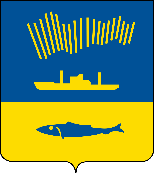 АДМИНИСТРАЦИЯ ГОРОДА МУРМАНСКАП О С Т А Н О В Л Е Н И Е 01.02.2021                                                                                                        № 215В соответствии с Федеральным законом от 06.10.2003 № 131-ФЗ 
«Об общих принципах организации местного самоуправления в Российской Федерации», Уставом муниципального образования город Мурманск, постановлением администрации города Мурманска от 21.01.2013 № 54 
«О создании Программно-целевого совета города Мурманска» 
и в связи с организационно-штатными изменениями п о с т а н о в л я ю: 1. Внести в приложение № 1 к постановлению администрации города Мурманска от 28.09.2015 № 2711 «Об утверждении состава и перечня рабочих групп Программно-целевого совета города Мурманска» (в ред. постановлений от 05.09.2016 № 2631, от 28.03.2017 № 815, от 04.08.2017 № 2572, от 02.02.2018 № 232, от 27.03.2018 № 793, от 08.11.2018 № 3856, от 11.02.2020 № 346, 
от 22.09.2020 № 2196) следующие изменения:1.1. Исключить из состава Программно-целевого совета города Мурманска (далее – Программно-целевой совет) Лыженкова Алексея Германовича.1.2. Слова «Доцник Валентина Александровна – заместитель главы администрации города Мурманска» заменить словами «Доцник Валентина Александровна – первый заместитель главы администрации города 
Мурманска – заместитель председателя Программно-целевого совета».2. Внести в приложение № 2 к постановлению администрации города Мурманска от 28.09.2015 № 2711 «Об утверждении состава и перечня рабочих групп Программно-целевого совета города Мурманска» (в ред. постановлений от 05.09.2016 № 2631, от 28.03.2017 № 815, от 04.08.2017 № 2572, от 02.02.2018 № 232, от 27.03.2018 № 793, от 08.11.2018 № 3856, от 11.02.2020 № 346, 
от 22.09.2020 № 2196) следующие изменения:– в пункте 3 Перечня рабочих групп Программно-целевого совета города Мурманска слова «Доцник В.А. – заместитель главы администрации города Мурманска» заменить словами «Доцник В.А. – первый заместитель главы администрации города Мурманска».3. Отделу информационно-технического обеспечения и защиты информации администрации города Мурманска (Кузьмин А.Н.) разместить настоящее постановление на официальном сайте администрации города Мурманска в сети Интернет.4. Контроль за выполнением настоящего постановления оставляю за собой.Глава администрации города Мурманска                                                                                 Е.В. Никора